О признании утратившими силу постановлений Администрации города КогалымаВ соответствии с Федеральным законом от 27.07.2010 №210-ФЗ «Об организации предоставления государственных и муниципальных услуг», Уставом города Когалыма, постановлением Администрации города Когалыма от 26.04.2023 №804 «О внесении изменений в постановление Администрации города Когалыма от 16.08.2013 №2438»:1. Признать утратившими силу следующие постановления Администрации города Когалыма:1.1. от 06.06.2012 №1369 «Об утверждении Административного регламента предоставления муниципальной услуги «Предоставление информации о текущей успеваемости учащегося, ведение электронного дневника и электронного журнала успеваемости»;1.2. от 07.06.2018 №1242 «О внесении изменения в постановление администрации города Когалыма от 06.06.2012 №1369»;1.3. от 18.01.2019 №74 «О внесении изменений в постановление Администрации города Когалыма от 06.06.2012 №1369»;1.4. от 16.02.2021 №269 «О внесении изменений в постановление Администрации города Когалыма от 06.06.2012 №1369»;1.5. от 17.11.2022 №2684 «О внесении изменений в постановление Администрации города Когалыма от 06.06.2012 №1369».2. Управлению образования Администрации города Когалыма (А.Н.Лаврентьева) направить в юридическое управление Администрации города Когалыма текст настоящего постановления, его реквизиты, сведения об источнике официального опубликования в порядке и в сроки, предусмотренные распоряжением Администрации города Когалыма от 19.06.2013 №149-р                     «О мерах по формированию регистра муниципальных правовых актов                Ханты-Мансийского автономного округа – Югры» для дальнейшего направления в Управление государственной регистрации нормативных правовых актов Аппарата Губернатора Ханты-Мансийского автономного округа – Югры.3. Опубликовать настоящее постановление в газете «Когалымский вестник» и разместить на официальном сайте Администрации города Когалыма в информационно-телекоммуникационной сети «Интернет» (www.admkogalym.ru).4. Контроль за выполнением постановления возложить на заместителя главы города Когалыма Л.А.Юрьеву.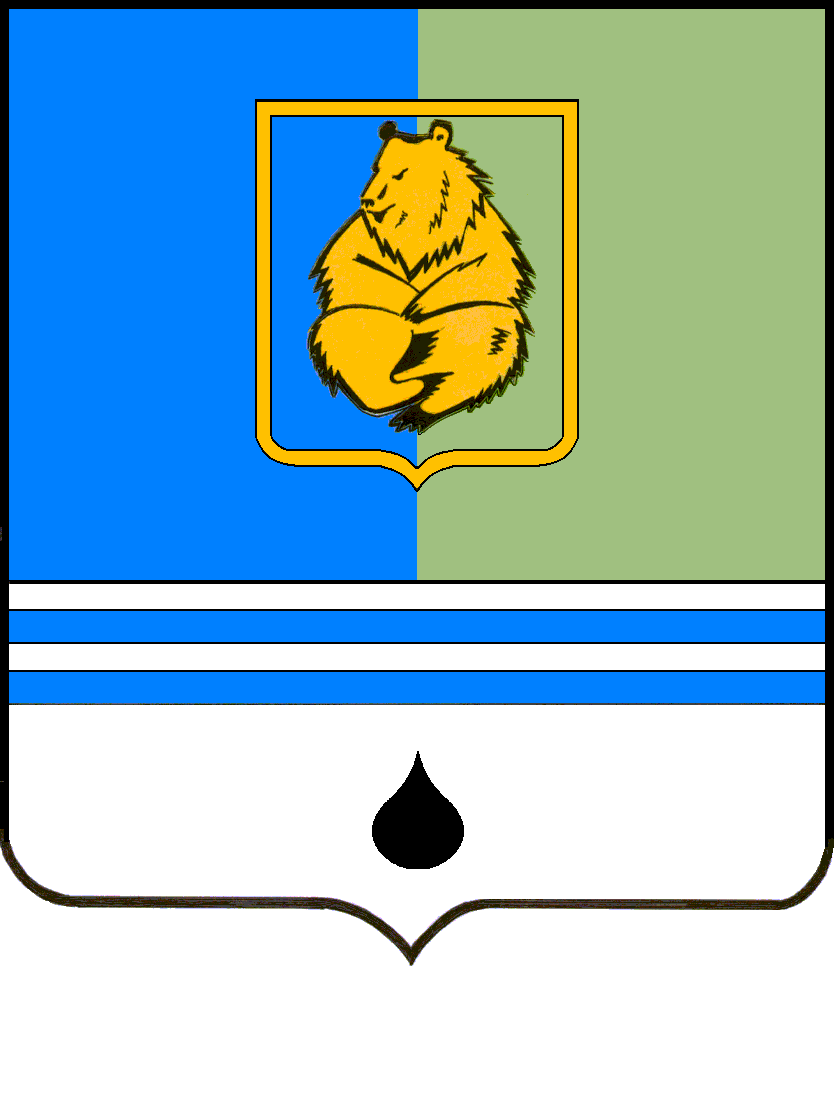 ПОСТАНОВЛЕНИЕАДМИНИСТРАЦИИ ГОРОДА КОГАЛЫМАХанты-Мансийского автономного округа - ЮгрыПОСТАНОВЛЕНИЕАДМИНИСТРАЦИИ ГОРОДА КОГАЛЫМАХанты-Мансийского автономного округа - ЮгрыПОСТАНОВЛЕНИЕАДМИНИСТРАЦИИ ГОРОДА КОГАЛЫМАХанты-Мансийского автономного округа - ЮгрыПОСТАНОВЛЕНИЕАДМИНИСТРАЦИИ ГОРОДА КОГАЛЫМАХанты-Мансийского автономного округа - Югрыот [Дата документа]от [Дата документа]№ [Номер документа]№ [Номер документа]Глава города КогалымаН.Н.Пальчиков